PENGARUH PEMAHAMAN AKUNTANSI PAJAK, DAN SANKSI PERPAJAKAN TERHADAP KEPATUHAN WAJIB PAJAK BADAN (Studi Pada Wajib Pajak Badan Yang Terdaftar Pada Kantor Pelayanan Pajak Madya Bandung)DRAFF SKRIPSIUntuk  memenuhi salah satu syarat sidang skripsiGuna memperoleh gelar Sarjana EkonomiOleh :Indriani Hardirahayu134020155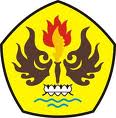 PROGRAM STUDI AKUNTANSIFAKULTAS EKONOMI DAN BISNISUNIVERSITAS PASUNDANBANDUNG2017PENGARUH PEMAHAMAN AKUNTANSI PAJAK, DAN SANKSI PERPAJAKAN TERHADAP KEPATUHAN WAJIB PAJAK BADAN (Studi Pada Wajib Pajak Badan Yang Terdaftar Pada Kantor Pelayanan Pajak Madya Bandung)DRAFT SKRIPSIUntuk memenuhi salah satu syarat sidang skripsiGuna Memperoleh Gelar Sarjana EkonomiProgram Studi AkuntansiFakultas Ekonomi dan Bisnis Universitas PasundanBandung,  April 2017Mengetahui,		Pembimbing 		 Drs. R. Muchamad Noch, M.Ak.,Ak.,C.A	Dekan,			Ketua Program StudiDr. Atang Hermawan, S.E., M.SIE., Ak.,    	 Drs. R. Moch. Noch, M.Ak., Ak., CA.LAMPIRAN